COUNTY County Extension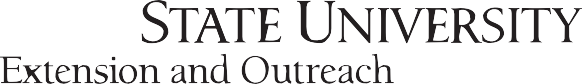 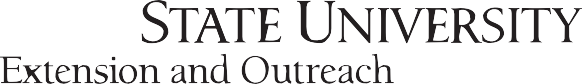 Street AddressCity, IA  ZIP(xxx) xxx-xxxxwww.extension.iastate.edu/COUNTY  EMPLOYEE REQUEST FOR BACKGROUND CHECK REPORTPlease print legiblyI, 						, am a current employee for 			 County		Full Name							              CountyExtension Service.  I would like a copy of the most recent background check report provided to			 County Extension Service by First Advantage.  I intend to provide the First              CountyAdvantage report to 					 County Extension Service, for which I will				   Additional Countybe employed or providing volunteer services.										__________________________Printed Name								PhoneSignature									DateIf employee is under age 18, parent/guardian approval is required:Parent/Guardian Signature ___________________________________________  Date __________